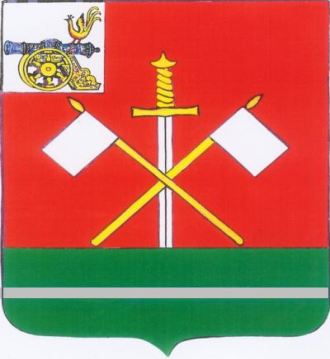 СМОЛЕНСКАЯ ОБЛАСТЬ                                                                                                                                                                                                 МОНАСТЫРЩИНСКИЙ РАЙОННЫЙ СОВЕТ ДЕПУТАТОВ	   РЕШЕНИЕот 24 августа 2016 г.                                                                                         №39Об отчете об исполнении бюджета муниципального образования «Монастырщинский район» Смоленской области за 1 полугодие 2016 годаРассмотрев и обсудив информацию начальника Финансового управления Скугаревой Елены Николаевны Монастырщинский районный Совет депутатов       РЕШИЛ:1. Информацию начальника Финансового управления Администрации муниципального образования «Монастырщинский район» Смоленской области Скугаревой Елены Николаевны «Об отчете об исполнении бюджета муниципального образования «Монастырщинский район» Смоленской области за 1 полугодие 2016 года» принять к сведению.2. Настоящее решение вступает в силу с момента его подписания.Глава муниципального образования«Монастырщинский район» Смоленской области                             А.В. Голуб